Ф-05.02-05.04-616/с-2021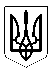 МІНІСТЕРСТВО ОСВІТИ І НАУКИ УКРАЇНИДЕРЖАВНИЙ УНІВЕРСИТЕТ «ЖИТОМИРСЬКА ПОЛІТЕХНІКА» Н   А   К   А   З13 грудня 2021 р.				м. Житомир					№616/с НАКАЗУЮ:1. Згідно навчального плану спеціальності 184 «Гірництво», освітньо-професійної програми «Гірництво» з метою закріплення теоретичних знань, здобуття практичних навичок направити на переддипломну практику з 24 січня 2022 року по 04 лютого 2022 року студентів 3 с.т.н. та 4 курсів заочної форм навчання на наступні підприємства:2. Завідувачу кафедри розробки родовищ корисних копалин ім. проф. Бакка М.Т. провести інструктаж з техніки безпеки і охорони праці під час проходження переддипломної практики.3. Керівниками переддипломної практики від університету призначити: 
к.т.н., доц. БАШИНСЬКОГО Сергія, к.т.н., доц. КАМСЬКИХ Олександра, старшого викладача ОСТАФІЙЧУК Нелю, к.т.н., доц. ШАМРАЯ Володимира, к.т.н., доц. ШЛАПАКА Володимира.Ректор університету							Віктор ЄВДОКИМОВПроект наказу вносить:Завідувач кафедри РРКК ім. проф. Бакка М.Т.							Сергій БАШИНСЬКИЙВІЗИ:Декан гірничо-екологічного факультету					Володимир КОТЕНКО1312.2021Проректор з науково-педагогічної роботи						Андрій МОРОЗОВ13.12.2021Про направлення на переддипломну практику студентів заочної форми навчання гірничо-екологічного факультету спеціальності 184 «Гірництво», освітньо-професійної програми «Гірництво»№з/пПрізвище,ім’я та по батьковіМісце проходження практикиКерівник практикиГрупа ЗРР-19кГрупа ЗРР-19кГрупа ЗРР-19кГрупа ЗРР-19к1.ГречківськийІван АндрійовичПП «Даніїл»(с. Довжик, Житомирський р-н, Житомирська обл.)к.т.н., доц.ШАМРАЙ Володимир2.Д’яченко Олександр ВікторовичТОВ «Українська гранітна корпорація»(с. Кам’яний Брід, Коростишівський р-н, Житомирська обл.)старший викладачОСТАФІЙЧУК Неля3.Кутній Богдан МиколайовичФОП «Кутній М.С.»(с. Мамрин, Коростшівсий р-н, Житомирська обл.)к.т.н., доц.ШЛАПАК Володимир4.Молоствов Олександр ОлександровичПП «Губернатор»(смт. Черняхів, Черняхівський р-н, Житомирська обл.)старший викладачОСТАФІЙЧУК Неля5.Осипенко Микола ВікторовичТОВ « ТД Комета»(с. Старосільці, Житомирський р-н, Житомирська обл.)к.т.н., доц.БАШИНСЬКИЙ Сергій6.Смірнов Александр АнатолійовичТОВ «Граніт-Резерв»(с. Пекарщина, Черняхівський р-н, 
Житомирська обл.)старший викладачОСТАФІЙЧУК Неля7.Ференець Олександр ПавловичТОВ «Гранпостач Україна»(с. Грушківці, Хмільницький р-н, Вінницька обл.)к.т.н., доц.КАМСЬКИХ Олександр8.Целік Євген ВалерійовичТОВ « ТД Комета»(с. Старосільці, Житомирський р-н, Житомирська обл.)старший викладачОСТАФІЙЧУК НеляГрупа ЗРР-18Група ЗРР-18Група ЗРР-18Група ЗРР-189.Василенко Сергій ВолодимировичТОВ «Бехівський гранітний кар’єр»(с. Бехи, Коростенський р-н, Житомирська обл.)старший викладачОСТАФІЙЧУК Неля10.Козак Владислав ПавловичФОП «Войналович А.А.»(м. Коростишів, Житомирська обл.)к.т.н., доц.БАШИНСЬКИЙ Сергій11.Новохацький Максим ПавловичТОВ «Граніт інвест»(с. Кам’яний Брід, Коростишівський р-н, Житомирська обл.)к.т.н., доц.БАШИНСЬКИЙ Сергій